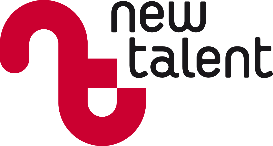 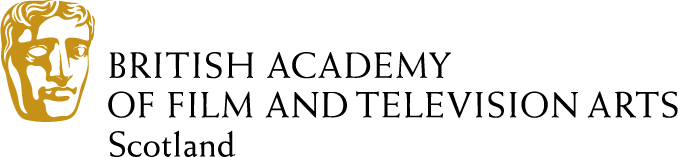 WINNERS OF THE BRITISH ACADEMY SCOTLAND NEW TALENT AWARDS 2015 UNVEILEDGlasgow, 9 April 2015:  The British Academy of Film and Television Arts (BAFTA) Scotland has today announced the winners of the British Academy Scotland New Talent Awards at a glittering ceremony at The Arches, Glasgow. Hosted by Muriel Gray for the fourth year, the event honoured new work made by students and emerging practitioners, highlighting the bright future of Scottish film, television, animation and games.Each year, BAFTA Scotland celebrates and rewards the diverse array of up-and-coming talent working within Scotland’s moving image industries. The British Academy Scotland New Talent Awards of 2015 featured 39 nominees from across the country. Judging panels made up of industry professionals considered hundreds of entries to decide the shortlist and winners for each of the 14 categories. Among this year’s winners was 12-year-old, Hannah Ord, who took home the Actress award for her role in short film Last Night in Edinburgh. There was also a double win for Patata Tortilla, a short that scooped the Drama award and the Writer award, supported by Creative Scotland, for Ben Howard.The Entertainment award was given to The Wee ‘Hings, a short film commissioned by the Glasgow 2014 Commonwealth Games Opening Ceremony that was screened to over 40,000 people at Celtic Park before the Games began.BAFTA Scholarship Programme recipient, Steven Cameron Ferguson, won the Camera/Photography award and then went on to win the prestigious Best New Work award, supported by Channel 4 – the final prize of the night, billed as a best-of-the-best award, as he was selected from among the 13 other category winners. In 2013, Steven was one of ten students awarded funding by BAFTA to help with post-graduate schemes as part of their programme of UK scholarships. Steven was awarded £10,000 towards the MA Cinematography at the National Film and Television school.Other awards went to: Nick Ikunda for Actor, supported by The Woven Thread; Domestic Appliances for Animation; Richy Carey for Composer, supported by PRS for Music; Anthony Devine for Design; Benjamin Cook for Editor, supported by Edit 123; Marty Goes to Hollywood for Factual; Seek for Game; Kevin Walls for Sound.Muriel Gray, ceremony host, said: “It was an honour to host the British Academy Scotland New Talent Awards once again. This was another year of incredible talent and I wish all winners the best of luck in their future careers.”Jude MacLaverty, Director of BAFTA Scotland, said: “The British Academy Scotland New Talent Awards reflect up-and-coming talent in Scotland across film, television, games, and animation, and once again Scotland has shown it has a wealth of creative talent.  It has been wonderful to encourage and applaud emerging talent tonight and congratulations to all of our very worthy winners.”For further information:Victoria Irvine at Wire MediaT 0141 440 6761E victoria@wire-media.co.ukAbout BAFTA ScotlandThe British Academy of Film and Television Arts is an independent charity that supports, develops and promotes the art forms of the moving image by identifying and rewarding excellence, inspiring practitioners and benefiting the public. In addition to its Awards ceremonies, BAFTA has a year-round, international programme of learning events and initiatives that offers unique access to some of the world’s most inspiring talent through workshops, masterclasses, scholarships, lectures and mentoring schemes, connecting with audiences of all ages and backgrounds across the UK, Los Angeles and New York. BAFTA Scotland has been championing the country’s film, television and game industries since 1989, celebrating and rewarding excellence through its annual British Academy Scotland Awards and BAFTA Scotland New Talent Awards. BAFTA Scotland is at the core of Scotland’s screen industries, regularly engaging its members and the wider industry while reaching out to the public via a comprehensive range of screenings, educational events and masterclasses. www.bafta.org/scotlandBAFTA relies on income from membership subscriptions, individual donations, trusts, foundations and corporate partnerships to support its ongoing outreach work. To access the best creative minds in film, TV and games production, visit www.bafta.org/guru. For more, visit www.bafta.org.FULL LIST WITH WINNERS HIGHLIGHTED IN BOLDACTOR supported by The Woven ThreadLEWIS BAXTER TideDARREN CONNELL Scot SquadNICK IKUNDA Happy Together ACTRESS HANNAH ORD Last Night in EdinburghGEORGIA RAYMOND A Love DividedASHLEY SMITH Scot Squad ANIMATIONDOMESTIC APPLIANCES Lewis Firth Bolton – Edinburgh College of ArtMITIGATING CIRCUMSTANCES Kieran Duncan, Tom Paxton, Steph Flynn, Phillip Vaughan – Duncan of Jordanstone College of Art & DesignSEPARATE LIVES Mayra Hernandez Rios, Jared Taylor, Aleksandra Kovač - Edinburgh College of ArtCAMERA/PHOTOGRAPHY STEVEN CAMERON FERGUSON SickIAN FORBES SeahorseANDREW O’CONNOR The Still Heart Beating COMPOSER supported by PRS for Music RICHY CAREY Lichtspiel: Opus IAMIN KESHMIRI The ScribblerALIA E. TORRIE When the Tide Comes In DESIGNANTHONY DEVINE BoatMARINA MACLEAN WaitressFRANCES COLLIER Whistle My LadDRAMALAST NIGHT IN EDINBURGH Bita Shafipour, Chris Boyd - Sociarts Productions/Seventh CrowPATATA TORTILLA Ben Sharrock, Irune Gurtubai - Edinburgh Napier University/Screen Academy Scotland/Caravan Cinema/RECTHE SCRIBBLER Kurosh Kani, Hannah Smith, Jennifer Barrie - The Royal Conservatoire of ScotlandEDITOR supported by Edit 123ALLY BHATIA WaitressBENJAMIN COOK The ScribblerARTUR ZAREMBA Our Father ENTERTAINMENTTHE CYCLIST Sarah Grant - Dream To Screen/Media Trust/ Cineworld Foundation/Jack Petchey FoundationMIDDLE MAN Charlie Francis, Katie White - Falkirk Girl On FilmTHE WEE ‘HINGS Iain Henderson, Stuart Jackson, Laura Briggs, Shaun Dempsey - Glasgow Clyde College/Creative LoopFACTUAL AFTER THE CRASH Tomasz Motyka - AlbaVideoLATE NIGHT IN GLASGOW Kurosh Kani, Dayna Baptie, Louise Dawson - The Royal Conservatoire of ScotlandMARTY GOES TO HOLLYWOOD Martyn Robertson, Ian Bustard - Urbancroft Films/ Bustard ProductionsGAMELEILA AND THE LITTLE FOLK Bruce Lamond - ShinymonkeyREVENANT Stuart Tait, Ellen Brown, Mark Thompson, Vince Finlayson - Blank CanvasSEEK Vimarsh Raina, Amy Stevens, Jessica Hider, Christopher Dickson - FivePixelsSOUND RICHY CAREY Phonic ImageryCHRIS GAYNE AnnaKEVIN WALLS IdenticalWRITER supported by Creative Scotland GILLIAN PARK FlotsamJAMES PRICE Dropping Off Michael BEN SHARROCK Patata Tortilla BEST NEW WORK supported by Channel 4STEVEN CAMERON FERGUSON Sick